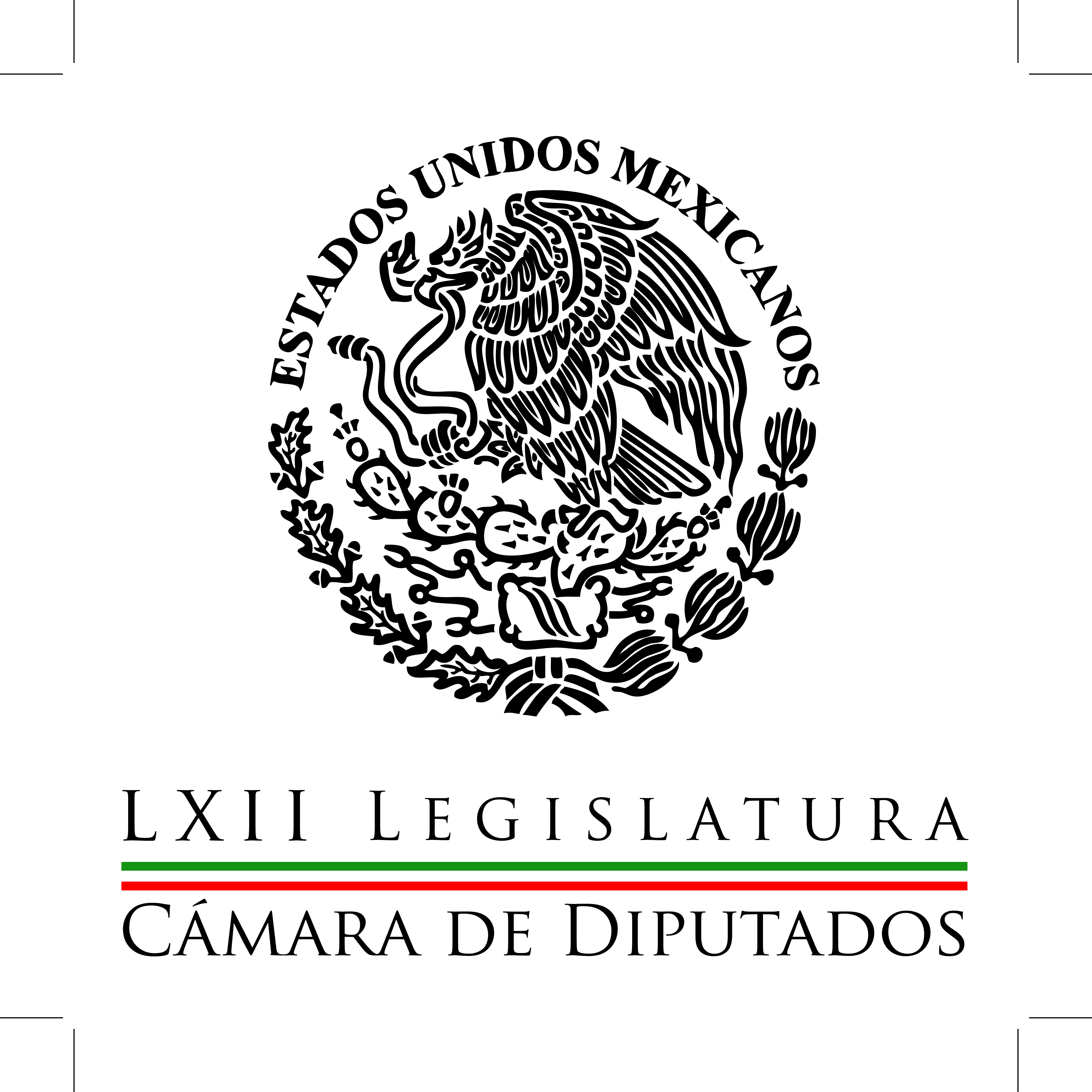 Carpeta InformativaCorte Fin de SemanaResumen: Diputados del PRD no permitirán despidos masivos de trabajadoresPiden a PGR destinar más recursos para combatir pornografía infantil Piden que PGR actúe sin discrecionalidadConsideran exagerado cateo a Infraiber12 de septiembre de 2015TEMA(S): Trabajo Legislativo FECHA: 12-09-2015HORA: 10:52NOTICIERO: Formato 21EMISIÓN: Fin de SemanaESTACIÓN: 790 AMGRUPO: Radio Centro0Diputados del PRD no permitirán despidos masivos de trabajadoresConductora: Ante el recorte presupuestal anunciado por el Gobierno Federal para el año próximo, diputados del PRD advierten que no aprobaran despidos de burócratas a raja tabla.Rosario González, reportera: El Partido de la Revolución Democrática en la Cámara de Diputados, advirtió que el Gobierno Federal debe hacer un planteamiento más claro sobre el eventual despido de más de 15 mil trabajadores de honorarios y eventuales como parte de las medidas de austeridad.El coordinador del PRD en la Cámara de Diputados, Francisco Martínez Neri señaló que este organismo político no aprobará a raja tabla despidos.Lo anterior, luego de que el subsecretario de Hacienda, Fernando Galindo Fabela dijo que el recorte del gasto público que figura en el paquete económico del 2016 implicará el despido de 15 mil 825 servidores públicos, eventuales y de honorarios lo que permitirá un ahorro de 7 mil millones de pesos.“Se tiene que hacer un planteamiento más claro de quién se trata, es decir, de qué trabajo realiza porque son trabajadores y tienen que llevar el pan a su casa, me parece que no se puede cortar esa relación laboral.”“Sin embargo, si son personas que no realizan funciones, aviadores por decir ya de manera clara, pues desde luego que no pueden estar en él presupuesto”.Martínez Neri, reconoció que en cualquier caso este recorte será una presión para miles de personas, pero insistió en realizar un análisis más amplio en la materia, para saber quiénes son los afectados y que es lo que hacen como parte de su trabajo al servicio público. Duración 1´45”/jpc/mTEMA(S): Trabajos LegislativosFECHA: 12-09-2015HORA: 15:01NOTICIERO: Fórmula onlineEMISIÓN: Fin de SemanaESTACIÓN: InternetGRUPO: Fórmula0Piden a PGR destinar más recursos para combatir pornografía infantil La bancada de Nueva Alianza en la Cámara de Diputados exhortó a la Procuraduría General de la República (PGR) a incrementar los recursos destinados a la investigación y sanción de los delitos asociados con la emisión, generación, acopio, almacenamiento y demás relacionados con la pornografía infantil.La diputada María Eugenia Ocampo expuso que el uso cada vez más generalizado de la Internet y de dispositivos como computadoras portátiles, tabletas electrónicas y teléfonos inteligentes, pone en mayor riesgo a niños y adolescentes de ser víctimas de ese acto ilícito.Consideró que en lo que su momento se definió como una red de acceso y divulgación de información, se ha convertido paulatinamente en un espacio para la generación de delitos que vulneran principalmente la integridad de los menores.En este sentido, lamentó que México sea uno de los mayores productores y distribuidores, pues el 60 por ciento del material pornográfico infantil que se consume a nivel mundial proviene del país.La legisladora por Morelos manifestó su preocupación ante los distintos tipos de acoso de los que pueden ser víctimas los 18 millones de menores que cuentan con acceso a Internet.Lo anterior, explicó, porque según datos del estudio sobre los hábitos de los usuarios de la Internet 2014, uno de cada siete adolescentes de entre 12 y 17 años, recibe ofertas sexuales mientras navega en la red.Además, hasta 2013 y en el lapso de cinco años, se detectaron más de cuatro mil páginas de pornografía infantil, y de acuerdo con cifras de la PGR, hasta 2014 se habían detectado al menos 12 mil cuentas personales desde las cuales se difunde material pornográfico infantil en fotos o videos.Desde mayo de 2014 México se convirtió en el Estado 53, y único de América Latina, en participar en la Alianza Global Contra el Abuso Sexual Infantil en Línea, y desde entonces la PGR es la instancia encargada de dar seguimiento a la implementación de esta iniciativa.Mencionó que de acuerdo con lo establecido, la PGR "trabajará en fortalecer los mecanismos de procuración de justicia para investigar y castigar a los delincuentes, incrementar la conciencia pública sobre este delito y disminuir la disponibilidad de pornografía infantil en línea".Por ello, exhortó a que por medio de la Fiscalía Especial para los Delitos de Violencia contra las Mujeres y Trata de Personas se eleven los recursos destinados a investigar y sancionar este delito.Finalmente, reconoció la actuación de las autoridades responsables de procuración de justicia en este tema, aunque consideró necesario reforzar la sensibilidad y atención que deben brindar para prevenir y sancionar este delito que vulnera los derechos humanos de niñas, niños y adolescentes. /arm/mTEMA(S): Nota InformativaFECHA: 12-09-2015HORA: 18:04NOTICIERO: Reforma.comEMISIÓN: Fin de SemanaESTACIÓN: InternetGRUPO: Reforma0Piden que PGR actúe sin discrecionalidadEl cateo de la PGR en las oficinas de la empresa Infraiber y la omisión de cualquier investigación a la corrupción denunciada en el caso OHL demuestran que para el Gobierno federal hay intocables, afirmó Jorge López Martín, vicecoordinador de la fracción del PAN en la Cámara de Diputados."El llamado es a que se investiguen todas las denuncias que existen en la PGR en relación al espionaje y es importante que la autoridad no actúe de manera discrecional, y se garantice que todas las denuncia que han sido interpuestas en esta materia se investiguen y se cumpla con lo que marca la Constitución", dijo el diputado López Martín.Ante los audios difundidos en YouTube que revelan actos de intercambio de favores de directivos de OHL y tráfico de influencias con funcionarios del Gobierno del Estado de México y del Gobierno federal, el PAN presentó una iniciativa para citar al Secretario de la Función Pública, Virgilio Andrade."Queremos que dé una explicación de porqué está habiendo una especie de justicia que está direccionada", apuntó.Para López Martín, llama la atención que la PGR actúe contra este supuesto espionaje telefónico pero no haga nada respecto a decenas de denuncias de espionaje que se presentaron durante la campaña electoral y que alcanzaron a candidatos a gobernadores, alcaldes e inclusive al titular del Instituto Nacional Electoral, Lorenzo Córdova."En este País estamos viendo que hay grupos de personas intocables", afirmó el vicecoordinador de Acción Nacional en San Lázaro."Lo que le urge al País es transparencia y justicia, pero que sea para todos sin distingo de grupo económico ni mucho menos de ningún grupo político en el poder ni partido político. Que haya justicia, no discrecionalidad y menos opacidad".REFORMA publicó que este viernes 30 elementos de la PGR catearon las oficinas de Infraiber en Polanco, en busca de elementos para probar el espionaje telefónico contra OHL.Esta acción ocurre después de que se difundió una nueva grabación en la que se escucha a directivos de la constructora española hablar sobre una reunión que sostuvieron en Los Pinos con el Presidente de la República./arm/mTEMA(S): Nota InformativaFECHA: 12-09-2015HORA: 16:30NOTICIERO: Reforma.comEMISIÓN: Fin de SemanaESTACIÓN: InternetGRUPO: Reforma0Consideran exagerado cateo a InfraiberEl diputado federal de Morena Vidal Llerenas consideró un acto desproporcionado el cateo hecho por la Procuraduría General de la República (PGR) a las oficinas de Infraiber para buscar evidencias que puedan acreditar el espionaje telefónico a OHL."Que expliquen cuáles son los criterios para actuar de esa manera y no de otra, como en otros casos", comentó el diputado López-Obradorista."Parecería estar fuera de proporción y fuera de como normalmente la PGR actúa. ¿Por qué ahorita este tema es tan importante como para enviar a un comando y catear la empresa?".Un grupo de 30 agentes de la PGR cateó ayer las oficinas de Infraiber en Polanco, empresa que mantiene un conflicto legal con la constructora OHL por la estimación de aforos de carreteras concesionadas a esta última."No sé si temor del Gobierno o de alguna área del Gobierno, pero sí llama la atención que eso se hace después de que continuamente se dan a conocer los audios y que el último que dan a conocer es más contundente en el sentido de que sí tendría OHL influencia en el Gobierno de la República y no solamente en el Estado de México", agregó el diputado Llerenas.La fracción de Morena en San Lázaro presentó durante la sesión del jueves pasado un punto de acuerdo para que se le exigiera la renuncia a Gerardo Ruiz Esparza, Secretario de Comunicaciones y Transportes del Gobierno federal, y uno de los principales actores en las grabaciones difundidas desde una cuenta de YouTube, en donde se escuchan conversaciones entre directivos de OHL con funcionarios del Estado de México y del Gobierno federal.En la última de las grabaciones dadas a conocer, directivos de OHL hacen referencia a una reunión que habrían sostenido en Los Pinos con el Presidente Enrique Peña Nieto y Ruiz Esparza para cabildear con ellos apoyo para quitarle a Infraiber el contrato de verificación de aforos y costos./arm/m